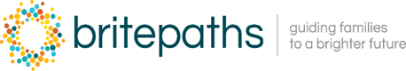 NOTE: Please be certain that you (or your client) has a high school diploma or GED, is proficient in English, and is motivated to focus on workforce development.  Please return this form to: jberes@britepaths.org or fax to: 703-273-7131.Applicant’s First Name:______________________________	Last Name:_____________________________________________	Address:____________________________________________________________________________________________________City:______________________________________	Zip Code:_____________________________________________Phone Number:_____________________________	Email:________________________________________________Gender:     _____Male	_____Female 	Date of Birth:______________________________________________	Currently Employed?     _____Yes     _____No	Veteran:          _____Yes	_____NoCurrent Employment Information (if applicable):Type of Job					Employer			   	Dates of Employment____________________________________________________________________________________________________________Monthly Income:____________________     How many hours per week is applicant working? ___________________________Income Level: 		Extremely Low Income		 Low Income(Check one)		Very Low Income		Exceeds IncomeQuestion required by grantMarital Status:  _____ Single          _____Married          _____Separated          _____Divorced          _____WidowedHead of Household:  _____Female          _____MaleFamily Type:_____ Single Parent Female		_____ Single Parent Male	_____Two Parent Household_____Two Adults/No Children		_____OtherHousing Type:  _____Rent          _____Own          _____Homeless          _____OtherDoes the head of your household have health insurance:  _____Yes     _____NoEducation History (check all that apply):_____GED		_____High School Diploma                     _____Associate’s Degree_____Four Year College Degree	_____Advanced Academic Degree         _____Vocational Program_____N/ARace and Ethnic Background:_____Hispanic		_____Non-Hispanic_____Black/African American		_____White	_____Middle Eastern_____American Indian/Alaskan Native	_____Asian	_____Multiracial_____Native Hawaiian/Other Pacific Islander	_____Other/Not ReportedApplicant Receives:TANF	Section 8	SSI Disability	SNAP	Other Assistance	N/A$                   	        Yes        	 $	$	$	_____Is English the applicant’s first language?  _____Yes          _____No          Primary language:______________________________Does the applicant have reliable transportation?  _____Yes          _____NoDoes the applicant have computer/Internet access:  _____Always          _____Sometimes          _____RarelyPlease answer the following questions as thoroughly as possible:What kinds of assistance does the applicant want/need (mark all that apply):___ Job and career identification and planning ___ Referrals to educational, job training, or professional certification programs, if needed___ Resume review ___Workshops focused on career development and job search strategies___Professional and social networking guidance and invitation to events___Financial literacy and budgeting workshops or coaching, if needed___Participation in Network Up, a short-term mentoring program that pairs job seekers with a professional in their desired job sectorIs the applicant considering job or technical training or education to further his/her career?  If so, please name the type(s) of training or education the applicant is interested in:____________________________________________________________________________________________________________________________________________________________________________________________________________________________________________________________________________________________________________________________________What are the applicant’s career goals:_______________________________________________________________________________________________________________________________________________________________________________________________________________________________________________________________________________________________________________________________What are the challenges/obstacles the applicant has faced in career planning? (Check all that apply)Academic/training     too many interests     self-esteem/confidence      physical health issuesMental health (e.g. depression, emotional concerns)     motivation    no interests    lack of career information                                                             	                                                                                                                                        Indecisiveness   Family responsibilities    Other (please list) ________________________________Additional Household Member Information: Family Member Name	Birth Date	Sex	Relationship	Last 4 digits of SS# 1	First:		   Female	     Spouse       Relative	Last		    Male	     Child          Non-Relative	(If different) 2	First:		   Female	     Spouse       Relative	Last		    Male	     Child          Non-Relative	(If different)  3	First:		   Female	     Spouse       Relative	Last		    Male	     Child          Non-Relative	(If different) 4	First:		   Female	     Spouse       Relative	Last		    Male	     Child          Non-Relative	(If different) 5	First:		   Female	     Spouse       Relative	Last		    Male	     Child          Non-Relative	(If different) 6	First:		   Female	     Spouse       Relative	Last		    Male	     Child          Non-Relative	(If different)Is there any additional information about the applicant that you would like to share that could assist us in this process?____________________________________________________________________________________________________________________________________________________________________________________________________________________________________________________________________________________________________________________________________Date of Referral:__________________________________________________Referring Agent Name:_______________________________________________________________________________________Referring Agency:____________________________________________________________________________________________Email:___________________________________________________________Phone Number:___________________________________________________Household SizeExtremely Low IncomeVery Low IncomeLow Income1$24,650$41,050$54,2502$28,150$46,900$62,0003$31,650$52,750$69,7504$35,150$58,600$77,4505$38,000$63,300$83,6506$40,800$68,000$89,8507$43,600$72,700$96,0508+$46,400$77,400$102,250